資料１－３「（仮称）板橋区地球温暖化対策実行計画（区域施策編）2025」素案について（要約）区では、地球温暖化対策において、二酸化炭素の人為的な排出と吸収量をバランスさせ、実質ゼロにする「脱炭素社会」の実現に向けて、区民、事業者、区のそれぞれが、地球温暖化防止に配慮した取組を実践・継続していくことをめざす「（仮称）板橋区地球温暖化対策実行計画（区域施策編）2025」の策定を進めている。このたび、素案を作成したので資源環境審議会に付議する。第１章　地球温暖化対策実行計画とは（素案　Ｐ３～）○計画策定の背景と目的（素案　Ｐ５）板橋区地球温暖化対策実行計画（区域施策編）は、区内の地球温暖化対策に関する基本的な考え方のほか、区民・事業者・区が各々の役割に応じて取り組むべき対策と進行管理の方法を示し、区内の温室効果ガス排出量削減の取組を総合的かつ計画的に推進することを目的とする。本計画では、地球温暖化対策推進法に基づく、温室効果ガス排出抑制を図るための「緩和策」を取り扱うと同時に、気候変動適応法に基づく、地球温暖化が進行した場合に被る影響への対処を図る「適応策」についても取り扱う。○計画の性格と位置づけ（素案　Ｐ５～６）本計画は、地球温暖化対策推進法で定める「地方公共団体実行計画」であるとともに、気候変動適応法で定める「地域気候変動適応計画」を包含する。○計画の期間（素案　Ｐ７）令和３(2021)年度から令和７(2025)年度までの５年間第２章　将来像と計画の目標（素案　Ｐ９～）○地球温暖化の現状と将来予測（素案　Ｐ11～18）二酸化炭素は大気中に長くとどまるため、過去に排出した分が溜まり続け、濃度が高くなるに連れて地球の平均気温が上がり、人類や生態系への影響が重大になっていく。この対策を講じなければ、今世紀末までに世界の平均気温は2.6～4.8℃、海面水位は0.45～0.82mの上昇が見込まれ、経験したことのない影響が様々な場面で顕在化してくると予測されている。そのため、産業革命前から今世紀後半までの気温上昇を1.5℃に抑えるための緩和策に加え、気候変動による影響に備える適応策を講じることが急務となっている。また、新型コロナウイルス感染症拡大に伴う社会経済活動の制限により、二酸化炭素排出量は一時的に減少するものの、経済の回復を急ぐあまり、その反動で急増することも危惧され、コロナ後の経済復興は、技術革新やデジタルトランスフォーメーション（ＤＸ）の果実を活かしながら、パリ協定やＳＤＧｓに沿ったものにしていく必要がある。○前計画の進捗と評価（素案　Ｐ18）平成29(2017)年度の温室効果ガスの総排出量は約208.9万t-CO₂、基準年度である平成２(1990)年度比で6.8％減となり、目標は達成されている。○本計画の将来像と基本方針（素案　Ｐ19～20）本計画では、「板橋区環境基本計画2025」において掲げられている環境像の一つである「低炭素社会の実現」から「脱炭素社会（ゼロカーボンシティ）の実現」へとさらに踏み込むとともに、東京都の計画「ゼロエミッション東京戦略」の柱である「CO₂排出量を令和32(2050)年までに実質ゼロにする」とを整合させ、ＳＤＧｓの理念のもとに概ね令和32（2050）年度までにめざす将来像と、それに向けた６つの基本方針と区民・事業者の取組、区の取組を定める。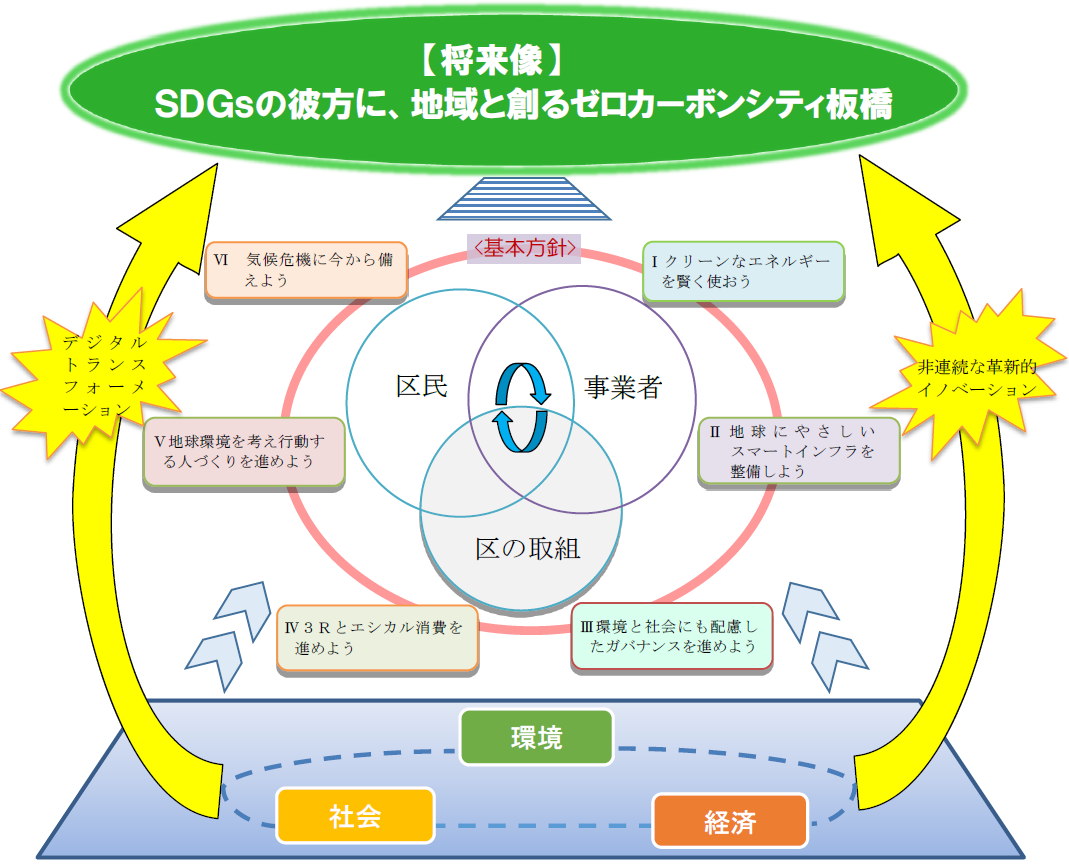 ○削減目標（素案　Ｐ21）【計画目標】二酸化炭素をはじめとした温室効果ガス量の排出を令和７(2025)年度までに平成25(2013)年度比で30％削減（約70万t-CO₂削減）【長期目標】温室効果ガス量の大部分を占める二酸化炭素排出量を令和32(2050)年度までに実質ゼロへ（＝ゼロカーボンシティの実現）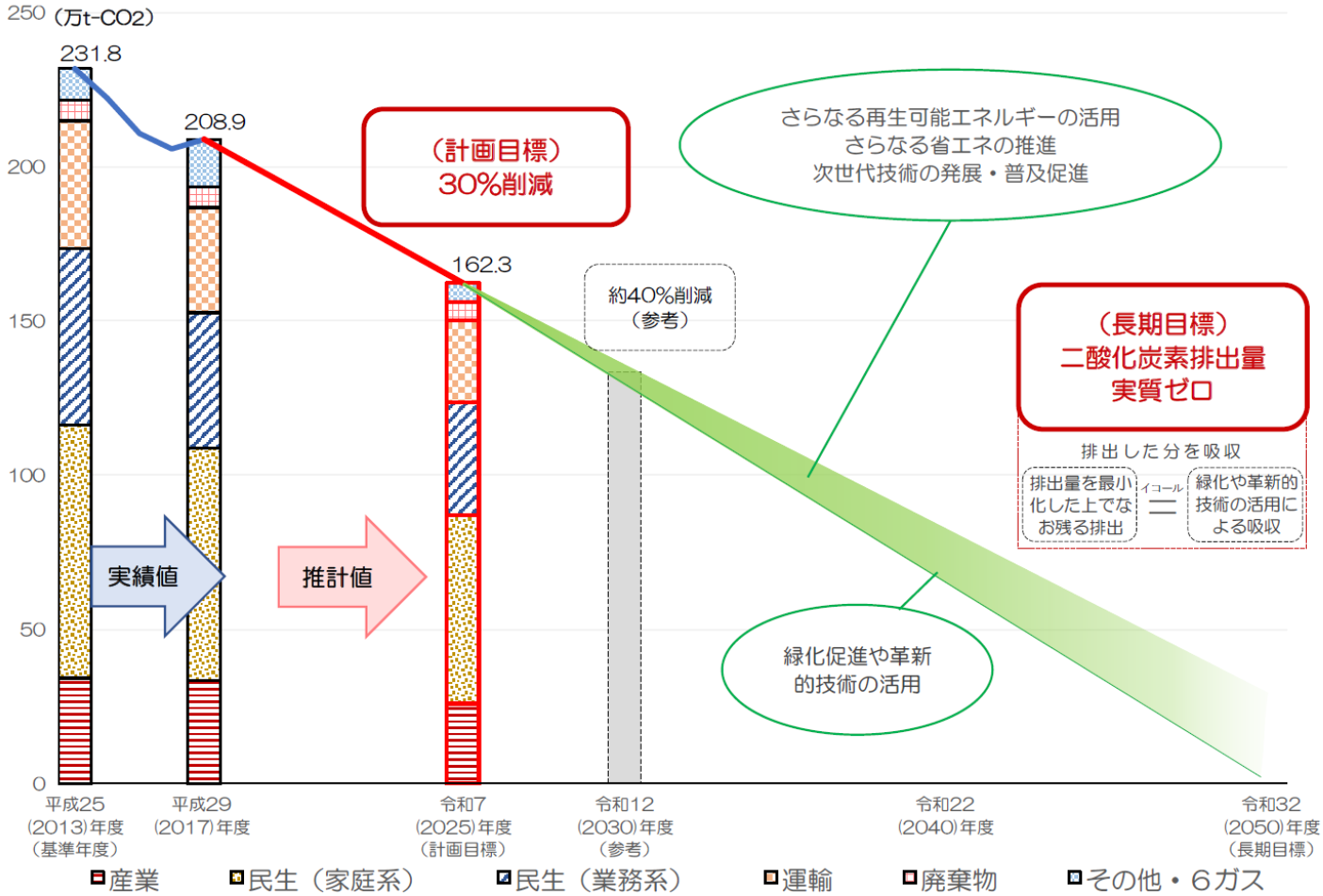 第３章　将来像の実現に向けた取組（素案　Ｐ23～）○施策の体系（素案　Ｐ25）本計画における将来像の実現をめざすとともに令和７(2025)年度における計画目標の達成に向け、６つの基本方針のもとに、取組を進めるための区民・事業者の行動と区の施策を定める。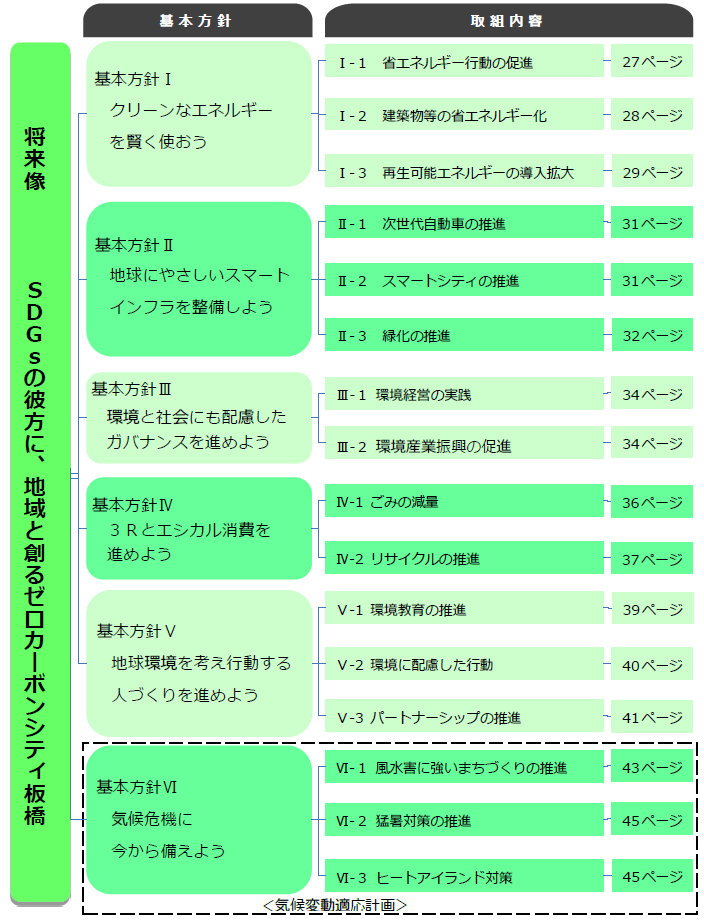 ○基本方針Ⅰ　クリーンなエネルギーを賢く使おう（素案　Ｐ27～30）【Ⅰ-１ 省エネルギー行動の促進】（重点施策）・地球にやさしい持続可能な生活・事業活動の実践・家庭・事業者の省エネルギー行動【Ⅰ-２ 建築物等の省エネルギー化】（重点施策）・建物の断熱化、省エネルギー設備の導入・エネルギーと環境に配慮した公共施設等の整備【Ⅰ-３ 再生可能エネルギーの導入拡大】（重点施策）・住宅・建築物への再生可能エネルギー等の導入・温室効果ガス排出ゼロの電気の導入○基本方針Ⅱ　地球にやさしいスマートインフラを整備しよう（素案　Ｐ31～33）【Ⅱ-１ 次世代自動車の推進】（重点施策）・次世代自動車等の普及促進【Ⅱ-２ スマートシティの推進】（重点施策）・分散型エネルギーに向けた検討・「板橋区都市づくりビジョン」による環境に配慮したまちづくり【Ⅱ-３ 緑化の推進】（重点施策）・緑のカーテン、屋上緑化等の導入○基本方針Ⅲ　環境と社会にも配慮したガバナンスを進めよう（素案　Ｐ34～35）【Ⅲ-１環境経営の実践】（重点施策）・省エネルギー診断の活用【Ⅲ-２ 環境産業振興の促進】（重点施策）・地球環境等に配慮した設備投資等に対する支援○基本方針Ⅳ　３Rとエシカル消費を進めよう（素案　Ｐ36～38）【Ⅳ-１ ごみの減量】（重点施策）・家庭や事業所から出るごみ量の削減【Ⅳ-２ リサイクルの推進】（重点施策）・プラスチック製容器包装分別回収の区内全域への拡大検討・資源回収の実施○基本方針Ⅴ　地球環境を考え行動する人づくりを進めよう（素案　Ｐ39～42）【Ⅴ-１ 環境教育の推進】（重点施策）・ＥＳＤ及びＳＤＧｓの視点を踏まえた環境教育の実践・環境教育の支援と指導者となる人材の育成・活用の促進【Ⅴ-２ 環境に配慮した行動】（重点施策）・ＳＤＧｓの普及啓発を通じた取組【Ⅴ-３ パートナーシップの推進】（重点施策）・再生可能エネルギーを含む電気の購入○基本方針Ⅵ　気候危機に今から備えよう（素案　Ｐ43～45）【Ⅵ-１ 風水害に強いまちづくりの推進】（重点施策）・公共施設の雨水貯留槽設置等による、総合治水対策・大規模風水害時の避難対策【Ⅵ-２ 猛暑対策の推進】（重点施策）・熱中症アラートなど、予防のための熱中症対策情報の提供と活用【Ⅵ-３ ヒートアイランド対策】（重点施策）・気温上昇抑制に資する民有地の緑化の推進○進捗管理に資する指標の設定（素案　Ｐ46～49）温室効果ガスの削減効果が認められる重点施策を中心に、指標と目標値等を設定し、計画の進捗を管理する。○省エネ対策事例（素案　Ｐ55～58）日々の生活の中で、比較的取り組みやすい省エネ対策の事例を、年間削減効果（金額・二酸化酸素）や年間削減率と共に掲載し、区民や事業者の省エネを促進する。第４章　実効性のある計画の推進（素案　Ｐ61～64）「推進体制」、「進行管理」について記載。「Plan（計画）→ Do（実行）→Check（点検）→ Act（改善）」というＰＤＣＡサイクルに基づき、毎年度、進捗状況の点検・評価を実施する。また、本計画の進捗状況や社会情勢の変化に対応するため、計画期間の終了時及び必要に応じて見直しを行う。【参考資料】（素案　Ｐ65～）参考資料１　本計画の策定経緯・体制（素案　Ｐ67～68）「策定における検討経過」、「検討組織の構成」について記載参考資料２　地球温暖化とは（素案　Ｐ69～88）「地球温暖化の仕組み」、「地球温暖化対策に関する国際動向」、「区の取組」、「国の取組」、「東京都の取組」について記載参考資料３　前計画の進捗（素案　Ｐ89～92）「温室効果ガス排出量の評価」、「重点施策の実施状況」について記載参考資料４　板橋区における温室効果ガス排出量の現状と将来予測(素案　Ｐ93～110)「温室効果ガス排出量の現況」、「温室効果ガス排出量の将来予測」、「温室効果ガス削減に向けた課題と方向性」について記載参考資料５　区民・事業者の意識調査結果（素案　Ｐ111～134）「区民意識調査集計結果」、「事業者意識調査集計結果」について記載参考資料６　事業者ヒアリング調査結果（素案　Ｐ135～137）温暖化対策に係る業界の取組状況を７事業所にヒアリングし、調査結果を記載参考資料７　用語解説（素案　Ｐ138～142）用語解説を記載今後のスケジュール１月下旬　　　　 　  資源環境審議会（素案）※書面開催２月16日～17日　　  区民環境委員会（素案報告）２月20日～３月６日  パブリックコメント(素案)３月8日　　　　　　　「エコポリス板橋」推進本部幹事会（原案）３月12日　　　　　　資源環境審議会環境政策・温暖化対策部会（原案）３月24日　　　　　　「エコポリス板橋」推進本部（原案）４月中旬　　　　　　 資源環境審議会（答申）４月下旬　　　　　　　「エコポリス板橋」推進本部（最終案決定）５月中旬　　　　　　 区民環境委員会（最終案報告後策定）